Adh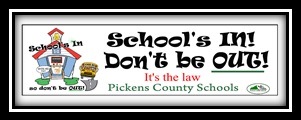 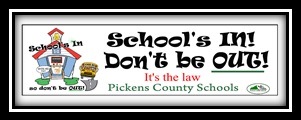 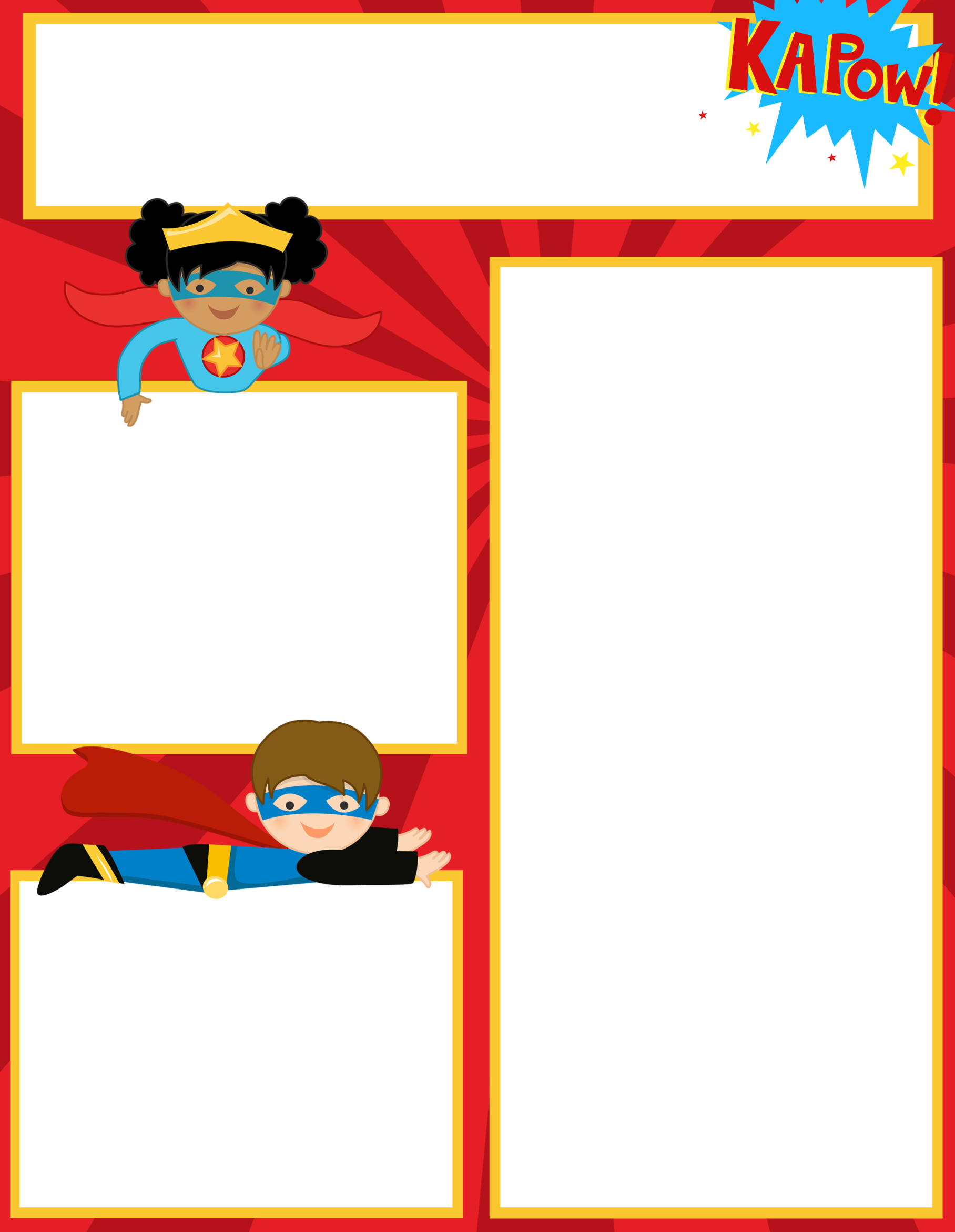 